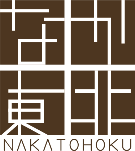 【なか東北連携】地域日本語教育専門人材養成講座令和５年度 募集要項　＜秋田版＞地域に暮らす外国人に日本語を教える人材を養成します１．目的本養成講座の目的は「地域日本語教育専門人材」の養成です。「地域日本語教育専門人材」とは、学習者のニーズ、接触場面と言語使用、学習者特性等を踏まえてコースデザイン、教授、評価ができる知識・技術・教育観を有する人材です。具体的には次を目標として講座を実施します。・文法のみならず、地域社会での生活に必要な知識・地域事情を取り入れた、行動中心の教育を行うことができる。・外国人が持つ言語・文化を尊重しながら、地域社会で日本語によるコミュニケーション能力を高める教育を行うことができる。・受入れ住民（日本人）に対し、外国人とのコミュニケーションスキル・意識向上に働きかける教育を行うことができる。２．概要本養成講座は、「オンライン講座」「オンライン実習」７６単位時間、「対面実習」１６単位時間、合計で９２単位時間から構成されます。（１単位時間＝45分）・「オンライン講座」「オンライン実習」は岩手県、秋田県、山形県の合同で、「対面実習」は各県別に行います。・「オンライン講座」の修了認定を受けた受講者は、「対面実習」「オンライン実習」に進むことができます。・「オンライン講座」「対面実習」「オンライン実習」を２年以内に修了した受講者には、修了証を発行するとともに、秋田県国際交流協会が実施している「秋田日本語サポーター」制度に登録します。＊オンライン講座・実習の内容は、文化審議会国語分科会（2019）「日本語教育人材の養成・研修の在り方について（報告）確定版」の「日本語教師【初任】研修」を参考にしています。３．講師松岡洋子（岩手大学）、伊東祐郎（国際教養大学）、嶋ちはる（国際教養大学）、内海由美子（山形大学）、仁科浩美（山形大学）、今泉智子（山形大学）４．日程オンライン講座 対面実習　（１６単位時間）8月下旬～１０月に秋田県内で実施予定。オンライン実習（１６単位時間）修了式（オンライン）12月23日（土）10:00-11:00５．受講料オンライン講座・実習：　無料　（ただし、各自に書籍等の用意を求めることがあります）対面実習：　無料６．応募条件①～⑤の全てに該当すること。ただし、①はａ～ｄのいずれかでよい。①　（ａ～ｄのいずれかに該当すること）ａ．１年以上の日本語教授歴（地域の日本語教室含む）がある人ｂ．日本語教師養成講座、あるいは大学・大学院の日本語教育課程（主専攻・副専攻）に在籍または修了している人　　ｃ．日本語教育能力検定試験を受験した人ｄ．複数日にわたる日本語ボランティア養成・研修、日本語学習支援者養成・研修の受講歴がある人＊判断に迷う際はお気軽にご相談ください。②　コンピュータ（カメラ・マイク付き）とインターネット環境があり、コンピュータでZoom参加できる人③　秋田県に在住している人④　修了後に地域日本語教育専門人材として秋田県で活動する意思がある人⑤　原則として、全ての講座がリアルタイムで受講できる人７．受講決定までの流れ応募締め切り	：　４月３０日（日）受講可否の通知	：　５月10日ごろまでに通知します。＊応募者多数の場合、また、応募条件の該当状況（研修受講歴・教授歴等）によっては、受講をお断りする場合もあります。＊受講者決定後に課題図書を課すことがあります。また、講座の中で図書を指定することがあります。その場合には、各自ご準備ください。８．定員　 各県10人合計30人 （最少開講人数合計10人）９．申し込み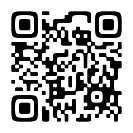 次のURLまたはＱＲコードから申し込みフォームにアクセスしてください。https://forms.gle/dhCFjGtiKrHBxRf8810. 問い合わせ先嶋ちはる（国際教養大学専門職大学院　日本語教育実践領域）cshima@aiu.ac.jpp　　（件名に【なか東北】と書いてください）この事業は、岩手大学国際教育センター、国際教養大学専門職大学院グローバル・コミュニケーション研究科、山形大学学士課程基盤教育機構、公益財団法人岩手県国際交流協会、公益財団法人秋田県国際交流協会、山形市国際交流協会、特定非営利活動法人ヤマガタヤポニカの7者による事業連携協定「岩手県・秋田県・山形県における『なか東北連携』による地域日本語教育専門人材養成事業に関する連携協定」に基づいて行われます。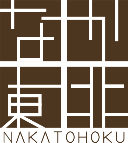 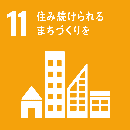 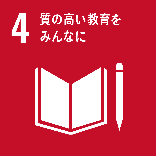 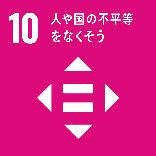 5月20日土9:00-9:30オリエンテーション第1クール　基礎編（２０単位時間）第1クール　基礎編（２０単位時間）第1クール　基礎編（２０単位時間）第1クール　基礎編（２０単位時間）5月20日土9:30-11:00国・地域の在留外国人施策11:10-12:40「生活者としての外国人」に対する日本語教育5月24日水１９：００－２０：３０「生活者としての外国人」の多様性①5月31日水１９：００－２０：３０「生活者としての外国人」の多様性②6月3日土９：００－10：30言語サービス①10：40－１2：1０言語サービス②6月7日水１９：００－２０：３０「生活者」のライフステージに合わせたキャリアプランと日本語学習①②6月14日水１９：００－２０：３０「生活者」のライフステージに合わせたキャリアプランと日本語学習①②6月17日土９：００－10：30初級文型と使用場面10：40－１2：1０初級文型と使用場面第2クール　「学習者を知る」編（１６単位時間）第2クール　「学習者を知る」編（１６単位時間）第2クール　「学習者を知る」編（１６単位時間）第2クール　「学習者を知る」編（１６単位時間）6月21日水１９：００－２０：３０学習方法6月24日土９：００－10：30ライフステージに合わせたキャリアプランと社会参加10：40－１2：1０「生活者としての外国人」の異文化受容と適応6月28日水１９：００－２０：３０インタビュー分析の概要7月1日土９：００－10：30インタビュー分析の実際①10：40－１2：1０インタビュー分析の実際②7月5日水１９：００－２０：３０インタビュー分析の実際③7月12日水１９：００－２０：３０就労現場でのやりとりの分析第3クール 実践編（２４単位時間）第3クール 実践編（２４単位時間）第3クール 実践編（２４単位時間）第3クール 実践編（２４単位時間）7月15日土９：００－10：30コースデザイン演習①10：40－１2：1０同②7月19日水１９：００－２０：３０同③7月22日土９：００－10：30日本語能力の評価①10：40－１2：1０日本語能力の評価②7月26日水１９：００－２０：３０各種指導法・教授法①　初級の授業の流れ7月29日土９：００－10：30同②　教室活動10：40－１2：1０同③　教案の書き方8月2日水１９：００－２０：３０同④ 書き起こした教案を使っての模擬授業8月5日土９：００－10：30「生活者としての外国人」のための教材・教具のリソース①　教科書分析10：40－１2：1０同②　教案の書き方8月9日水１９：００－２０：３０同③　活動のデザインオンライン実習（１６単位時間）オンライン実習（１６単位時間）オンライン実習（１６単位時間）オンライン実習（１６単位時間）11月1日水１９：００－２０：３０コースデザイン演習④　オンライン授業の教材・教具11月8日水１９：００－２０：３０教材・教具のリソース④　教案作成11月15日水１９：００－２０：３０各種指導法・教授法⑤　教案検討11月22日水１９：００－２０：３０コースデザイン演習⑤　リハーサル11月29日水１９：００－２０：３０コースデザイン演習⑥　模擬授業12月6日水１９：００－２０：３０コースデザイン演習⑦　模擬授業12月13日水１９：００－２０：３０指導力の評価①　模擬授業12月20日水１９：００－２０：３０指導力の評価②